Obowiązkowa komunikacja elektroniczna w zamówieniach publicznychObowiązkowa komunikacja elektroniczna w zamówieniach publicznych wejdzie ma wejść w życie od 2021 roku. Warto wiedzieć, na czym będzie polegać i jak się do niej odpowiednio przygotować.Obowiązkowa komunikacja elektroniczna w zamówieniach publicznych dla wykonawców i zleceniodawcówElektroniczna wymiana informacji jest tak naprawdę realizowana już od długiego czasu. Niemniej jednak, nie wszystkie dokumenty i sprawy można w ten sposób załatwić. Obowiązkowa komunikacja elektroniczna w zamówieniach publicznych ma to jednak zmienić.Postulaty do spełnieniaObowiązkowa komunikacja elektroniczna w zamówieniach publicznych opiera się na trzech postulatach. Pierwszy dotyczy publikacji informacji dotyczących zamówienia, drugi związany jest z dostępnością do stosownych dokumentów, zaś trzeci opiera się na całkowitej wymianie i komunikacji elektronicznej. Począwszy od wystosowania oferty, poprzez podpisanie umowy i realizację zamówień.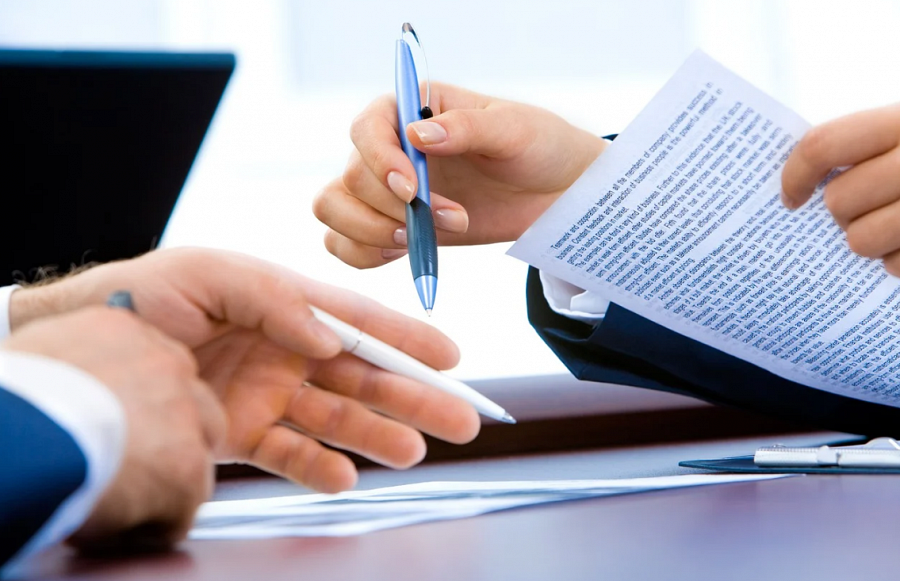 Bezpieczna komunikacja elektronicznaBy obowiązkowa komunikacja elektroniczna w zamówieniach publicznych była sprawna i bezpieczna musi zostać spełniony szereg wymagań i norm związanych z bezpieczeństwem, zarówno po stronie zamawiających, jak i wykonawców. Na naszym blogu zamieściliśmy najważniejsze informacje dotyczące tej formy składania i realizowania zamówień publicznych. Spraw, na jakie zmiany warto się przygotować.